KEARSLEY HIGH SCHOOL
GIRLS VARSITY BASKETBALLKearsley High School Girls Varsity Basketball beat Linden High School 67-19Tuesday, February 5, 2019
7:00 PM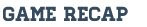 The Lady Hornets got a great team win tonight over Linden 67-19. Zaria Mitchner led with 18 pts, Jakeira Wash added 10 pts. It was an overall great team effort.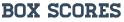 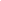 